Read Only PDF     The Read Only PDF smart service can be used to convert the Editable PDF file into Read Only Pdf file.Parameters :Inputs -Source Document : (Document)The Editable PDF file to be converted into Read only PDF.New Document Name : (Text)Name for the newly created PDF Document. New Document Desc : (Text)Description of the output PDF Document.Save In Folder : ( Folder)Folder to which the output PDF Document to be saved in.Outputs - New Document Created : (Document) The output pdf file.Error Message : ( Text )Error message received.Error Occurred : ( Boolead )Set to true on the occurrence of error.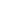 